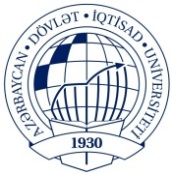 Tips and Strategies of Writing Task 1How to write Charts, Main strategiesHow to paraphrase the given topic. Give your examplesHow to write an overview. Give your examplesHow to write process writingHow to describe given mapsStrategies for giving overview of the Task 1.Give your examplesStrategies of the paraphrasing for the Introduction. Give your examplesDo’s and Don’ts in Writing task 1How to write a good Introduction to Writing task 2How to write a good Conclusion to Writing task 2How to write an Opinion EssayHow to write a Discussion EssayHow to write a Problem-Solution EssayHow to write an Overweight EssayHow to write Advantages and Disadvantages EssayHow to write 2 question EssayHow to write a Good Topic SentenceHow to write a Good Thesis SentenceThe structure of a Writing task 2How to Paraphrase Writing Task 2.What is a Hook Sentence?How to write agree or disagree EssayHow to make a professional CVHow to write a Motivation LetterHow to write a Reference Letter Writing Task 1.Summarise the information by selecting and reporting the main features, and make comparisons where relevant. ( You have to write at least 150 words)Writing Task 1.Summarise the information by selecting and reporting the main features, and make comparisons where relevant. ( You have to write at least 150 words)Writing Task 1.Summarise the information by selecting and reporting the main features, and make comparisons where relevant. ( You have to write at least 150 words)Writing Task 1.Summarise the information by selecting and reporting the main features, and make comparisons where relevant. ( You have to write at least 150 words)Writing Task 1.Summarise the information by selecting and reporting the main features, and make comparisons where relevant. ( You have to write at least 150 words)Writing Task 1.Summarise the information by selecting and reporting the main features, and make comparisons where relevant. ( You have to write at least 150 words)Writing Task 1.Summarise the information by selecting and reporting the main features, and make comparisons where relevant. ( You have to write at least 150 words)Writing Task 1.Summarise the information by selecting and reporting the main features, and make comparisons where relevant. ( You have to write at least 150 words)Writing Task 1.Summarise the information by selecting and reporting the main features, and make comparisons where relevant. ( You have to write at least 150 words)Writing Task 1.Summarise the information by selecting and reporting the main features, and make comparisons where relevant. ( You have to write at least 150 words)Writing Task 1.Summarise the information by selecting and reporting the main features, and make comparisons where relevant. ( You have to write at least 150 words)Writing Task 1.Summarise the information by selecting and reporting the main features, and make comparisons where relevant. ( You have to write at least 150 words)Writing Task 1.Summarise the information by selecting and reporting the main features, and make comparisons where relevant. ( You have to write at least 150 words)Writing Task 1.Summarise the information by selecting and reporting the main features, and make comparisons where relevant. ( You have to write at least 150 words)Write a Letter according to a PlanWrite a Letter according to a PlanWrite a Letter according to a PlanWrite a Letter according to a PlanWrite a Letter according to a PlanWrite a Letter according to a PlanWrite a Letter according to a PlanWrite a Letter according to a PlanWrite a Letter according to a PlanWrite a Letter according to a PlanWrite a Letter according to a PlanWrite a Letter according to a PlanWrite a Letter according to a PlanWrite a Letter according to a PlanWrite a Letter according to a PlanWriting Task 2. To what extend do you agree with this statement?Writing Task 2. To what extend do you agree with this statement?Writing Task 2. To what extend do you agree with this statement?Writing Task 2. To what extend do you agree with this statement?Writing Task 2. To what extend do you agree with this statement?Writing Task 2. Discuss both sides.Writing Task 2. Discuss both sides.Writing Task 2. Discuss both sides.Writing Task 2. Discuss both sides.Writing Task 2. Discuss both sides.Writing Task 2. Do its advantages outweigh its disadvantages?Writing Task 2. What are the advantages and disadvantages of it?Writing Task 2. What are the advantages and disadvantages of it?Writing Task 2. Do its advantages outweigh its disadvantages?Writing Task 2. Do its advantages outweigh its disadvantages?Writing Task 2. Do its advantages outweigh its disadvantages?Writing Task 2. What are the reasons of these problems and how to solve them?Writing Task 2. What are the reasons of these problems and how to solve them?Writing Task 2. What are the reasons of these problems and how to solve them?Writing Task 2. 2 question EssayWriting Task 2. 2 question EssayAZƏRBAYCAN  DÖVLƏT İQTİSAD UNİVERSİTETİBEYNƏLXALQ İQTİSADİYYAT MƏKTƏBİBEYNƏLXALQ İQTİSADİYYAT (İNGİLİS DİLLİ) KAFEDRASIMüəllimin adı: Aysel XəlilovaFənnin adı: İşgüzar yazışmalarQrupun nömrəsi:  1027/1028İMTAHAN SUALLARI